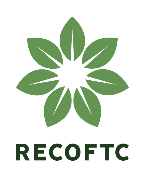 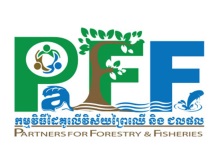 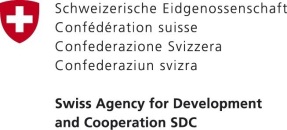 ទស្សនកិច្ចសិក្សាដើម្បីរៀនសូត្រអំពីឥណទានសហគមន៍ព្រៃឈើសហគមន៍ព្រៃឈើព្រៃក្បាលបី ឃុំទីពោ ស្រុកសន្ទុក ខេត្តកំពង់ធំថ្ងៃសុក្រ ២រោច ខែភទ្របទ ឆ្នាំជូត ទោស័ក ព.ស ២៥៦៤ ថ្ងៃសុក្រ ទី៤ ខែកញ្ញា ឆ្នាំ២០២០១.​ ប្រវត្តិការអភិវឌ្ឍសហគមន៍ព្រៃឈើមាន៣ដំណាក់កាលធំៗ​ក្នុងនោះមាន៖ ទី១/ ការធ្វើនិយ័តកម្មសហគមន៍ព្រៃឈើដើម្បីធានានូវសិទ្ធិក្នុងការគ្រប់គ្រងព្រៃសហគមន៍ តាមរយៈការទទួលបាននូវកិច្ចព្រមព្រៀងសហគមន៍ព្រៃឈើក្នុងរយៈពេល ១៥ឆ្នាំ ទី២/ ការរៀបចំផែនការគ្រប់​គ្រង​ព្រៃសហគមន៍ដើម្បីធានានូវនិរន្តរភាពព្រៃសហគមន៍ ស្របទៅតាមបច្ចេកទេសនៃការគ្រប់គ្រងព្រៃឈើ និង ទី៣/ គឺការអនុវត្តផែនការគ្រប់គ្រងព្រៃសហគមន៍ ដើម្បីធានាបាននូវនិរន្តរភាពការគ្រប់គ្រង និងប្រើប្រាស់ធនធានព្រៃសហគមន៍ និងដើម្បី ឲ្យសមាជិក​សហគមន៍ទទួលបាននូវផលប្រយោជន៍។ ការអនុវត្តផែនការគ្រប់គ្រងទាមទារនូវការចូលរួមពីសមាជិកសហគមន៍ ការគាំទ្រពីអ្នកពាក់ព័ន្ធ និងការវិនិយោគធនធាន​ ហើយក្នុងនោះគណកម្មការគ្រប់គ្រងសហគមន៍ព្រៃឈើត្រូវតែសកម្មក្នុងការដឹកនាំសមាជិកសហគមន៍ព្រៃឈើ និងទំនាក់ទំនងសម្របសម្រួលជាមួយអ្នកពាក់ព័ន្ធសំខាន់ៗ រួមទាំងអាជ្ញាធរមូលដ្ឋាន ស្ថាប័នជំនាញ និងអង្គការពាក់ព័ន្ធ ដែលទាមទារឲ្យពួកគេមានធនធានថវិកា សម្រាប់ដំណើរការអង្គភាពសហគមន៍ព្រៃឈើ។ ដើម្បីឆ្លើយតបទៅនឹងតម្រូវការជាចាំបាច់របស់សហគមន៍ព្រៃឈើ អង្គការរីខូហ្វ តាមរយៈគម្រោងអភិវឌ្ឍសហគមន៍ព្រៃឈើមួយចំនួន ជាពិសេសកម្មវិធីវិស័យព្រៃឈើ និងជលផល (PaFF2) និងគម្រោងធនធានរួមដំណោះស្រាយរួម (SRJS) បានបង្កើតគម្រោងឥណទានសហគមន៍ព្រៃឈើ ដើម្បីចូលរួមចំណែកគាំទ្រដល់ការអនុវត្តផែនការគ្រប់គ្រងសហគមន៍ព្រៃឈើ នៅសហគមន៍ព្រៃឈើចំនួន ៣២​ នៅក្នុងខេត្តក្រចេះ ស្ទឹងត្រែង កំពង់ធំ និងព្រះវិហារ ក្នុងនោះនៅខេត្តក្រចេះមានគម្រោងឥណទានសហគមន៍ព្រៃឈើចំនួន​១២​ កំពុងដំណើរការ។ ទោះជាយ៉ាងនេះក៏ដោយធនធានថវិកា សមត្ថភាព និងលក្ខន្តិកៈឥណទានសហគមន៏ព្រៃឈើមានភាពខុសៗគ្នានៅតាមសហគមន៏និមួយៗ ជាពិសេស ឥណទានសហគមន៍ព្រៃឈើ ព្រៃក្បាលបី នៅខេត្តកំពង់ធំ ដែលបានចាប់ផ្តើមតាំងពីឆ្នាំ២០១៥ មានដើមទុន ច្រើនជាង ៥០០០ដុល្លា មានសមាជិកសហគមន៍ព្រៃឈើចូលរួមទាំងអស់ និងផ្តល់សេវាខ្ចីសងរៀងរាល់ថ្ងៃ ដែលចំណុចល្អសម្រាប់សហគមន៍ផ្សេងទៀតសិក្សាស្វែងយល់ និងពិចារណាអនុវត្តតាម។២-គោលបំណងដើម្បីរៀនសូត្រអំពីដំណើរការគ្រប់គ្រងគម្រោងឥណទានសហគមន៍ព្រៃឈើព្រៃក្បាលបី ធ្វើផែនការកែសម្រួលគម្រោងឥណទានរបស់សហគមន៍នីមួយៗ ឲ្យឆ្លើយតបទៅនឹងតម្រូវការរបស់សមាជិកឥណទាន និងការគ្រប់គ្រងព្រៃសហគមន៍។ ៣-វិធីសាស្ត្រ	ក្រុមការងារអង្គការ រីខូហ្វ នឹងធ្វើការសម្របសម្រួលដើម្បីបង្កើតនូវវេទិការរវាងសហគមន៍ និងសហគមន៍ ធ្វើការៀនសូត្រពីអ្វីដែលសហគមន៍ធ្លាប់បានធ្វើដោយខ្លួនឯង ដែលជាការលើកទឹកចិត្ត និងបង្ហាញពីសមត្ថភាព សាមគ្គីភាព និងភាពស្មោះត្រង់របស់សហគមន៍មូលដ្ឋានក្នុងការគ្រប់គ្រងថវិកា ក៏ដូចជាការគ្រប់គ្រងព្រៃសហគមន៍ប្រកបដោយប្រសិទ្ធិភាព។៤ ពេលវេលា និងទីកន្លែងទស្សនកិច្ចសិក្សានេះនឹងធ្វើឡើងរយៈពេល ១ថ្ងៃ គឺនៅថ្ងៃទី៤ ខែកញ្ញា ឆ្នាំ២០២០ នៅសហគមន៍ព្រៃឈើព្រៃក្បាលបី ឃុំទីពោ ស្រុកសន្ទុក ខេត្តកំពង់ធំ។ ការធ្វើបទបង្ហាញ កិច្ចពិភាក្សា និងការពិនិត្យឯសារពាក់ព័ន្ធនឹងធ្វើនៅកញ្ចុះទទួលភ្ញៀវទេសចរណ៍ ដែលកំណត់ដោយក្រុមសហគមន៍ព្រៃឈើព្រៃក្បាលបី។៥ អ្នកចូលរួមអ្នកចូលរួមក្នុងកម្មវិធីទស្សនកិច្ចសិក្សាសរុបមាន១៤នាក់ ដែលជាគណកម្មការក្រុមឥណទានសហគមន៍ព្រៃឈើ កម្មការគ្រប់គ្រងសហគមន៍ព្រៃឈើ និងយុវជនអ្នកសម្របសម្រួលឥណទានសហគមន៍ព្រៃឈើ មកពីសហគមន៍ព្រៃឈើចំនួន ៤ គឺ៖ ស.ព អូរគ្រៀង ៣នាក់ (គគស ១នាក់ ឥណទាន​២នាក់)ស.ព ខ្សាច់លាវ ៣នាក់ (គគស ១នាក់ ឥណទាន​២នាក់)ស.ព អូរតាណឹង ​៣នាក់ (គគស ១នាក់ ឥណទាន​២នាក់)ស.ព ស្រែរនាម ៣នាក់ (គគស ១នាក់ ឥណទាន​២នាក់)យុវជនអ្នកសម្របសម្រួលឥណទាន ស.ព ២នាក់ពេលវេលាសកម្មភាពអ្នកសម្របសម្រួល០៩:០០ក្រុមទស្សនកិច្ចធ្វើដំណើរមកដល់សហគមន៍ព្រៃក្បាលបី០៩:០០-០៩:១៥ការណែនាំខ្លួន គោលបំណងនៃទស្សនកិច្ច និងកម្មវិធីក្រុមគម្រោង០៩:១៥-០៩:៣០មតិស្វាគមន៍ និងស្ថានភាពសហគមន៍ព្រៃឈើព្រៃក្បាលបីលោក ឃួន ម៉ុន០៩:៣០-១០:៣០គម្រោងឥណទានសហគមន៍ព្រៃឈើព្រៃក្បាលបីស្ថានភាពទុនឥណទានការគ្រប់គ្រងបញ្ជីគណនេយ្យដំណើរនៃគម្រោងឥណទានបទពិសោធន៍ និងការផ្លាស់ប្តូរលក្ខន្តិកៈឥណទានលោក អ៊ុល កេប១០:៣០-១០:៤៥សម្រាកអាហារសម្រន់១០:៤៥-១២:០០ក្រុមឥណទានសហគមន៍ព្រៃឈើខេត្តក្រចេះ ធ្វើការចែករំលែកបទពិសោធន៍ និងភាពខុសគ្នាក្រុមគម្រោង១២:០០-០១:៣០សម្រាកអាហាថ្ងៃត្រង់០១:៣០-០២:៣០ការពិភាក្សា វិភាគពីភាពខុសគ្នានៃលក្ខន្តិកៈ និងដំណើរការនៃក្រុមឥណទាននិមួយៗ​ ក្រុមគម្រោង០៣:០០-០៣:៣០សម្រាកអាហារសម្រន់០៣:៣០-០៤:៣០ឆ្លុះបញ្ចាំងអំពីលទ្ធផលទស្សនកិច្ចសិក្សា និងផែនការសកម្មភាព០៤:៣០-០៥:០០បូកសរុបលទ្ធផល ០៥:០០ក្រុមទស្សនកិច្ចចាកចេញពីសហគមន៍ មកខេត្តកំពង់ធំ 